#1. LÉPÉSMI AZ, AMI A SAJÁT ÉLETEM SZEMPONTJÁBÓL FONTOS ÉS ÉRTÉKET KÉPVISELVan-e olyan konkrét személy (akár „hős” vagy „hősnő” is) könyvekben, filmekben vagy sorozatokban (vagy akár a való életben), aki különösen nagy benyomást tesz rám és különösen fontos a számomra? Miért kedvelem (vagy akár: csodálom) őt?Van-e bármi, ami más emberekkel kapcsolatban különösen bosszant vagy idegesít? Pontosan mi zavar ebben?Van-e olyan tárgy saját személyes teremben, amely különösen fontos számomra? Miért olyan fontos ez a tárgy nekem? Minek kellene bekövetkeznie velem vagy a családommal ahhoz, hogy elhagyjuk a hazánkat és elmeneküljünk?Ha el kellene menekülnöm egy másik országba és ott kellene élnem, mi hiányozna legjobban?Alternatív kérdés (ha valóban menekülnöm kellett): Azóta, hogy elmenekültem hazámból, ki és mi hiányzik legjobban?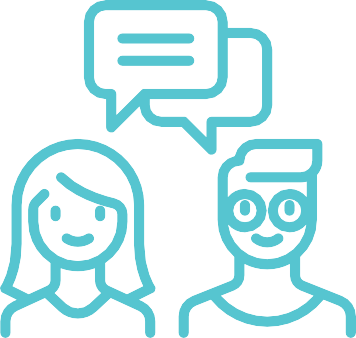 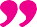 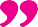 #2. LÉPÉSAZ ÉN ÉRTÉKEIM SZEMBEN A TE ÉRTÉKEIDDEL – AVAGY HOGYAN KEZELJÜK AZ ÉRTÉKKÜLÖNBSÉGEKET?Kik azok, akiknek az életben fontos, illetve értéket képviselő dolgokról alkotott elképzelései eltérnek az én felfogásomtól? Sorolj fel néhány ilyen tapasztalatot, majd válassz ki egyet, amelyre különösen jól emlékszel!Kivel kerültem kapcsolatba ebben a helyzetben? Mi volt a felfogásbeli különbség köztünk az életben fontos, illetve értéket képviselő dolgokkal kapcsolatban?E találkozás során tudatosodott-e bennem, hogy számomra egy bizonyos dolog értéket képvisel? (Lehetséges, hogy ezek ugyanazok az értékek, mint amelyeket az 1. lépésben felismertem.)Volt-e ebben a helyzetben konfliktus, megpróbáltam-e meggyőzni a másik személyt vagy a többieket a saját álláspontomról? Változott-e a saját álláspontom?Milyen érzékeseket (akár talán testi, érzékszervi érzeteket) tapasztaltam meg ebben a helyzetben?Hogy érzem, hogyan kezeltem a helyzetet? Mi segített? Mi segíthetett volna?#3/1. LÉPÉS > TAPASZTALATAIM MENEKÜLTEKKEL – ÉS A KÉRDÉSEIMHol láttam már menekülteket vagy más migránsokat, illetőleg hol találkoztam már menekültekkel vagy más migránsokkal személyesen, vagy ha erre eddig még nem került sor, a médián vagy az interneten keresztül?Milyen kérdések merültek fel bennem, ha erre a találkozásra/ezekre a találkozásokra gondolok? Miről szeretnék többet tudni?Ha egy menekült vagy migráns (például az, akit láttam vagy akivel találkoztam) eljönne ide az osztályba beszélgetni, mit kérdeznék tőle?Alternatív kérdés az osztályban lévő menekültekhez vagy migránsokhoz: Hol láttam már olyan embereket, illetve hol találkoztam már olyan emberekkel, akiknek más volt a háttere vagy más országból valók voltak?#3/2. LÉPÉS > AMIKOR A MENEKÜLŐNEK TÖRTÉNETESEN ARCA VAN...Milyen különféle érzéseket fejez ki Hiba vagy Filimon?Milyen érzéseket váltott ki belőlem a videó, miközben néztem? Mit kívánok Hibának vagy Filimonnak?Ha beszélgethetnék Hibával vagy Filimonnal, mit szeretnék kérdezni tőle?Milyen gondolatok jutnak eszembe és milyen kérdések vetődnek fel bennem Hiba vagy Filimon történetével és helyzetével, illetve általában a menekültlét/migráció témakörével kapcsolatban?REFLEXIÓ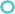 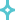 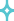 Fényképezz le egy olyan tárgyat, amelyolyasmit képvisel vagy szimbolizál, ami	 	 különösen értékes Számodra, és amit nemakarsz elveszíteni! A képhez mellékelj egy rövid, egymondatos magyarázatot!Válassz ki és írj fel egy olyan,a menekültlét/migráció témakörével kapcsolatos kérdést, amelyet különösen érdekesnek találsz és amelyre szeretnél választ kapni!